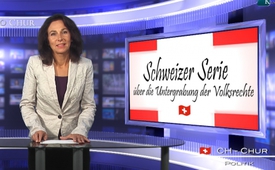 Intro zur Schweizer Serie über die "Untergrabung der Volksrechte"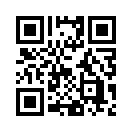 Die derzeitigen Ereignisse in der Schweiz sind beispielhaft für eine Entwicklung, die allerorten zu beobachten ist: Volksrechte werden mit dem Ziel der schleichenden Einführung einer Diktatur schrittweise untergraben...Die derzeitigen Ereignisse in
der Schweiz sind beispielhaft
für eine Entwicklung, die allerorten
zu beobachten ist:
Volksrechte werden mit dem
Ziel der schleichenden Einführung
einer Diktatur schrittweise
untergraben. So werden
z.B. in der Schweiz
verschiedene Volksinitiativen
unter Berufung auf höheres
Recht (z.B. auf das Völkerrecht)
nicht oder nur mit Verzögerung
umgesetzt. Demokratische
Grundrechte werden
dadurch immer mehr beschnitten.
Doch es gibt überall
noch Menschen und Gruppierungen,
die sich mit den
heute noch zur Verfügung stehenden
Mitteln für Freiheit
und Unabhängigkeit einsetzen.
So z.B. auch die Schweizerische
Volkspartei (SVP),
die eine Volksinitiative angekündigt
hat, die Landesrecht
über fremdes Recht stellen
soll. Im Parlament wie auch
bei vielen Juristen kommt
dieses Vorhaben – wie die
meisten von der SVP angestossenen
Volksinitiativen – jedoch
nicht gut an. So konnte
man z.B. in den Tageszeitungen
lesen: „Juristen warnen
vor Landesrecht-Initiative“,
„SVP ist bereit, die
Menschenrechte zu opfern“
oder, „Abschied von den
Menschenrechten“. Doch entgegen
dem medialen Schlechtreden
dieser Volksinitiative
scheint die SVP den Nerv der
Zeit und des Volkes getroffen
zu haben. Denn angesichts
des drohenden EU-Schleichbetritts
mit automatischer
Übernahme des EU-Rechts
ist diese Volksinitiative notwendig,
damit die schweizerische
Souveränität und Freiheit
erhalten bleibt. Auch die
Volksbewegungen zur Unabhängigkeit
Kataloniens von
Spanien und Veneziens von
Italien lassen erahnen, dass
der Wunsch nach nationaler
Souveränität nicht nur die
Herzen in der Schweiz bewegt.von brm.Quellen:Klagemauer.TVDas könnte Sie auch interessieren:#VolksrechteCH - Über die Untergrabung der Volksrechte in der Schweiz ... - www.kla.tv/VolksrechteCH

#Schweiz - www.kla.tv/SchweizKla.TV – Die anderen Nachrichten ... frei – unabhängig – unzensiert ...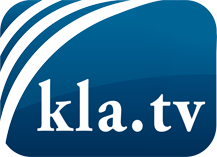 was die Medien nicht verschweigen sollten ...wenig Gehörtes vom Volk, für das Volk ...tägliche News ab 19:45 Uhr auf www.kla.tvDranbleiben lohnt sich!Kostenloses Abonnement mit wöchentlichen News per E-Mail erhalten Sie unter: www.kla.tv/aboSicherheitshinweis:Gegenstimmen werden leider immer weiter zensiert und unterdrückt. Solange wir nicht gemäß den Interessen und Ideologien der Systempresse berichten, müssen wir jederzeit damit rechnen, dass Vorwände gesucht werden, um Kla.TV zu sperren oder zu schaden.Vernetzen Sie sich darum heute noch internetunabhängig!
Klicken Sie hier: www.kla.tv/vernetzungLizenz:    Creative Commons-Lizenz mit Namensnennung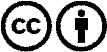 Verbreitung und Wiederaufbereitung ist mit Namensnennung erwünscht! Das Material darf jedoch nicht aus dem Kontext gerissen präsentiert werden. Mit öffentlichen Geldern (GEZ, Serafe, GIS, ...) finanzierte Institutionen ist die Verwendung ohne Rückfrage untersagt. Verstöße können strafrechtlich verfolgt werden.